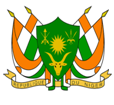 REPUBLIQUE DU NIGERMonsieur le Président,Le Niger souhaite la cordiale bienvenue à ce 4ème cycle de l’EPU à la Délégation du Botswana et la félicite pour la présentation de son rapport national.Ma délégation se félicite de la consécration d’un Ministère au secteur de la Justice au Botswana et encourage le Gouvernement à parachever les initiatives en cours pour mettre en œuvre les dernières recommandations du 3ème cycle de l’EPU non encore effectives.Ma délégation prend note des progrès remarquables enregistrés par le Botswana dans la mise en œuvre de ses engagements en matière de droits de l’homme notamment la création d’une institution nationale des droits de l’homme et l’adhésion à la Convention des Nations Unies relative aux droits des personnes handicapées (CDPH) en juillet 2021.Toutefois, dans cet élan volontariste du Botswana, le Niger recommande au Gouvernement de :Explorer la possibilité de ratifier la Convention sur la réduction des cas d’apatridie.Pour terminer, ma délégation souhaite plein succès au Botswana dans le cadre de cet examen. Je vous remercie